Положение о процессе[название процесса]Подготовлено для [Название Компании]Версия 1.016 ноября 2009 г.Москва, 2009Информация о документеИстория измененийЛист визированияСодержаниеВведениеНазначение документаЦелевая аудиторияНормативные документыОписание процессаНазначение и Цель процессаЗадачи процессаОбъекты процесса и жизненный цикл объектовПриоритезация и классификация объектовВходы процессаВыходы процессаПеречень ролейПеречень регламентовМетрики процессаМетрики производительностиМетрики качестваПриложение 1. Формат отчета по метрикам процессаВведениеНазначение документаДанный документ описывает основные положения процесса [название процесса] (далее – Процесса), включающие в себя цели, активности, роли, метрики процесса, и другую основную информацию.Целевая аудиторияЦелевая аудитория настоящего документа: менеджер процесса эксплуатации ИТ, руководители отделов администрирования, инженеры по эксплуатации программных продуктов, пользователи ИТ-услуг, [перечислить остальные целевые группы].Нормативные документыРазработка настоящего документа проводилась с использованием следующей нормативной литературы, стандартов, практик, и других основополагающих документов, в том числе приказов и инструкций, принятых в Компании.Описание процессаНазначение и Цель процессаОсновной целью Процесса является [вписать цель процесса].Задачи процессаДля выполнения своей цели Процесс выполняет следующие задачи:Задача №1;Задача №2;Задача №3.Объекты процесса и жизненный цикл объектовОбъектами процесса являются сущности, жизненный цикл которых, полный или частичный, сопровождается при помощи настоящего процесса.Далее представлена схема возможного перехода статусов [Объекта №1] в системе автоматизации процесса. 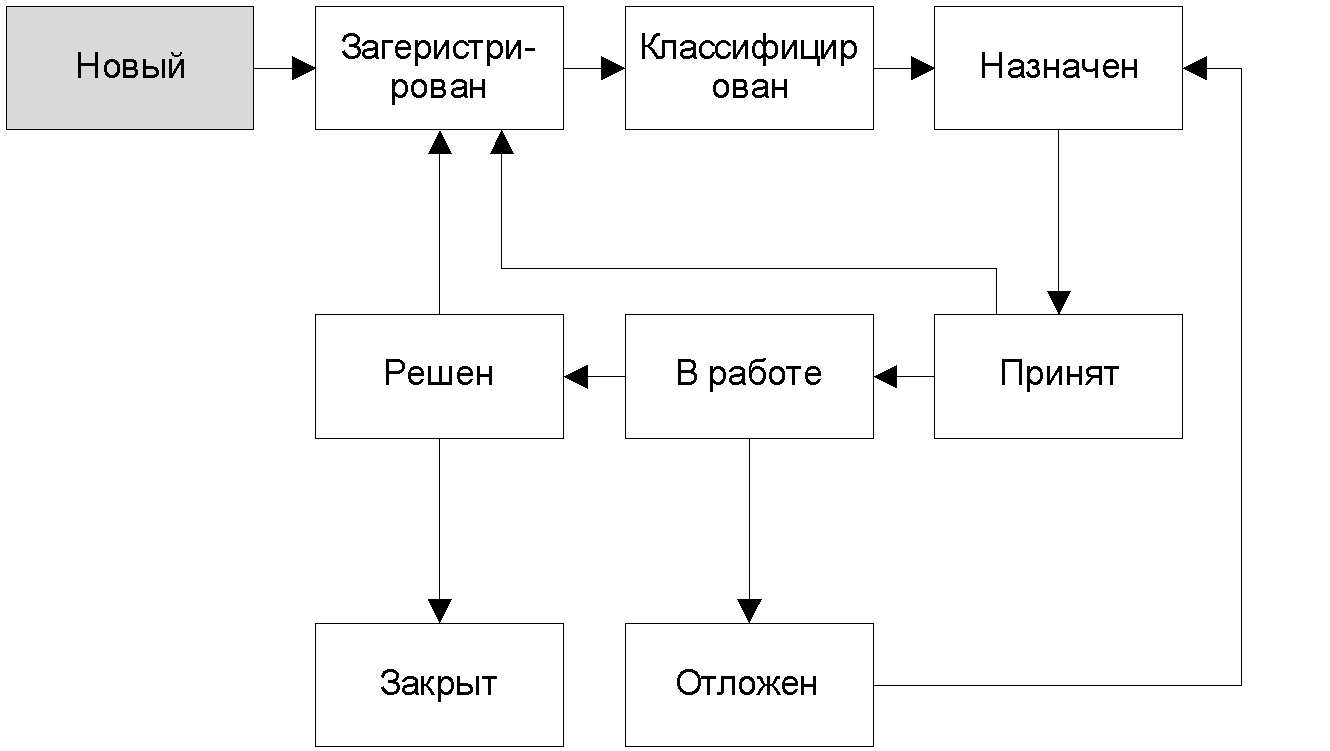 Рис.1. Схема перехода статусов [На примере Инцидента]Приоритезация и классификация объектов[Развернутым текстом описываются основные принципы приоритезации и классификации объектов процесса]Для объекта [название Объекта] определяются следующие варианты Приоритетов:Для объекта [название Объекта] определяются следующие варианты Классификации:Входы процессаВходами процесса являются события, которые инициируют действия в рамках настоящего процесса. Входы процесса перечислены в следующей таблице.Вся информация оформляется в формате, указанном в соответствующей рабочей инструкции Процесса.Выходы процессаВыходами процесса являются результаты работы процесса. Выходы процесса описаны в следующей таблице.Перечень ролейДля обеспечение работы процесса независимо от организационной структуры, в следующей таблице приведены роли, которые используются при работе процесса. Соответствие ролей и должностей/сотрудников описано в документе «Матрица соответствия ролей», входящем в состав документации по настоящему процессу.Перечень регламентовПроцессная деятельность в рамках  Процесса разделяется на следующие регламенты.Метрики процессаМетрики производительностиМетрики производительности показывают активность работы Процесса и являются исходной информацией для расчета количества ресурсов для обеспечения работы Процесса.Метрики качестваМетрики качества являются показателями соответствия результатов работы процесса требуемым показателям. Целевые значения метрик качества устанавливаются Владельцем Процесса. Менеджер процесса должен получать данные метрики и отчитываться перед Владельцем процесса на регулярной основе.Приложение 1. Формат отчета по метрикам процесса[Начало шаблона]Отчет по метрикам процесса [название процесса] за период с [Дата Начала] по [Дата Окончания].Дата составления Отчета [Дата]Документ подготовлен [Ф.И.О Менеджера Процесса][Окончание шаблона]Название документаПоложение о процессе [название процесса]ПроектАвторРуслан АкмеевВерсия1.0Дата последнего изменения16.11.2009N/NВерсияАвторДатаКомментарии1.0Руслан Акмеев16.11.2009Начальная версияФ.И.О. ответственного лицаДолжностьПодпись№/№Название документаВерсия / ДатаКомментарии№/№Название объектаСтатусы/атрибуты объектаОписание/комментарииОбъект №1Данный объект может находиться в одном из следующих статусов:Статус АСтатус БСтатус ВСтатус ГСтатус Д[Дополнительные комментарии]Объект №2Данный объект может находиться в одном из следующих статусов:Статус АСтатус БСтатус ВСтатус ГСтатус Д[Дополнительные комментарии]№/№ПриоритетКомментарии«1» - [Название приоритета]«2» - [Название приоритета]«3» - [Название приоритета]«4» - [Название приоритета]№/№КлассификацияКомментарии[Название][Название][Название][Название]№/№Описание входаИсточникФормат / Комментарии[название входа][описание источника][описание формата входной информации][название входа][описание источника][описание формата входной информации][название входа][описание источника][описание формата входной информации][название входа][описание источника][описание формата входной информации][название входа][описание источника][описание формата входной информации]№/№Описание выходаПотребительФормат/Комментарии[название выхода][описание потребителя: сотрудника, ИТ-системы, внешней компании][описание формата выходной информации][название выхода][описание потребителя: сотрудника, ИТ-системы, внешней компании][описание формата выходной информации][название выхода][описание потребителя: сотрудника, ИТ-системы, внешней компании][описание формата выходной информации][название выхода][описание потребителя: сотрудника, ИТ-системы, внешней компании][описание формата выходной информации]№/№Название ролиФункцииТребуемая квалификация и специализацияВладелец ПроцессаУстанавливает перечень метрик процесса и их целевые значения. Принимает решение о выделении ресурсов для работы процессаЗнания в области ITSM на уровне «ITIL Foundation».Менеджер ПроцессаОтвечает за выполнение метрик качества процесса, формирует и предоставляет отчеты Владельцу процессаЗнания в области ITSM на уровне «ITIL Foundation».[Роль №3][Краткое описание функций][Описание компетенций для выполнения данной роли][Роль  №4][Краткое описание функций][Описание компетенций для выполнения данной роли][Роль №5][Краткое описание функций][Описание компетенций для выполнения данной роли][Роль №6][Краткое описание функций][Описание компетенций для выполнения данной роли]№/№Название регламентаВходы/ВыходыКомментарии[название регламента][Название Входа из перечня входов настоящего процесса] / [Название Выхода из перечня выходов настоящего процесса][Дополнительные комментарии][название регламента][Название Входа из перечня входов настоящего процесса] / [Название Выхода из перечня выходов настоящего процесса][Дополнительные комментарии][название регламента][Название Входа из перечня входов настоящего процесса] / [Название Выхода из перечня выходов настоящего процесса][Дополнительные комментарии]№/№Название метрикиДискретностьЕдиница измеренияКомментарии[название метрики]1 неделя [или ежедневно, или ежегодно]Шт. [Или время, или процент][дополнительные комментарии][название метрики]1 неделя [или ежедневно, или ежегодно]Шт. [Или время, или процент][дополнительные комментарии][название метрики]1 неделя [или ежедневно, или ежегодно]Шт. [Или время, или процент][дополнительные комментарии][название метрики]1 неделя [или ежедневно, или ежегодно]Шт. [Или время, или процент][дополнительные комментарии]№/№Название метрикиДискретностьЕдиница измеренияЦелевое значениеКомментарии[название метрики]1 неделя [или ежедневно, или ежегодно]Шт. [Или время, или процент][Числовое значение][дополнительные комментарии][название метрики]1 неделя [или ежедневно, или ежегодно]Шт. [Или время, или процент][Числовое значение][дополнительные комментарии][название метрики]1 неделя [или ежедневно, или ежегодно]Шт. [Или время, или процент][Числовое значение][дополнительные комментарии][название метрики]1 неделя [или ежедневно, или ежегодно]Шт. [Или время, или процент][Числовое значение][дополнительные комментарии]№/№Название метрикиЗначениеЦелевое значение% выполненияКомментарии